Свете тихийиз Всенощной, ор.9, №21П. Чесноков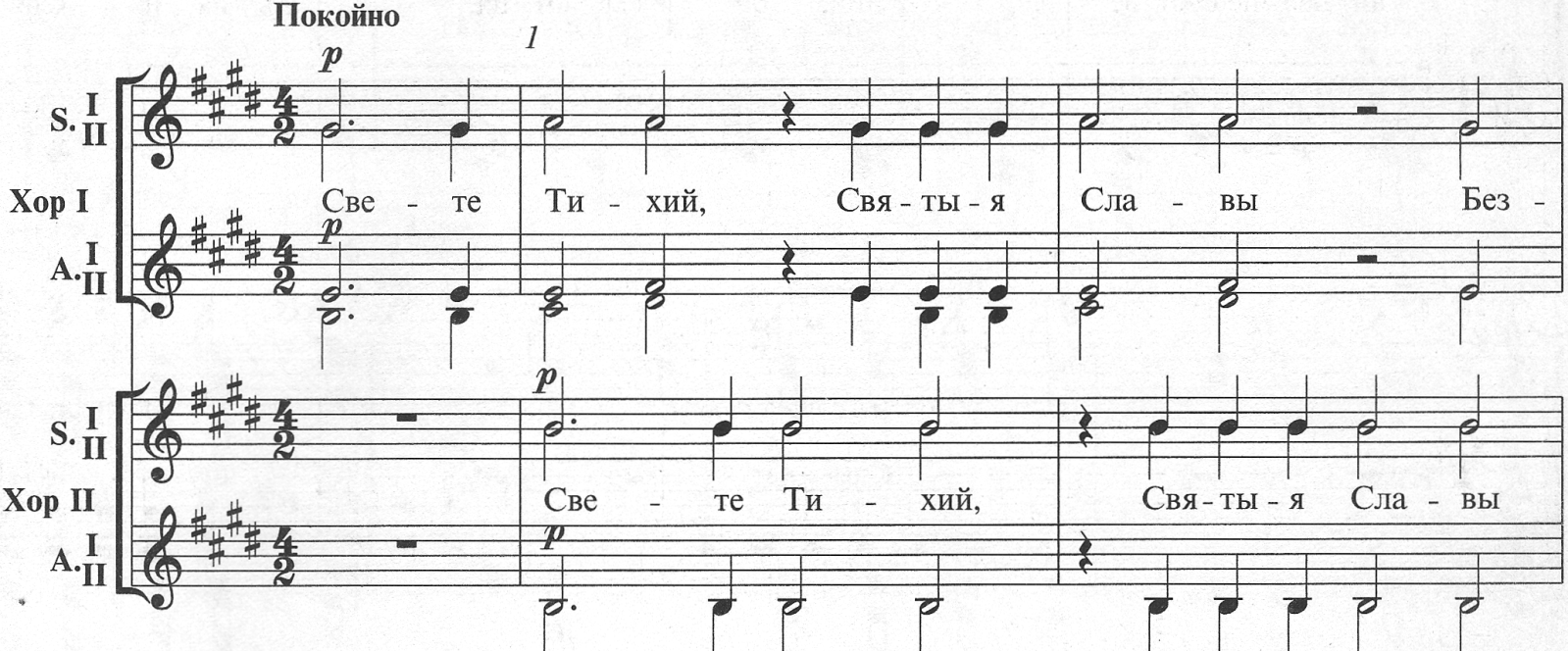 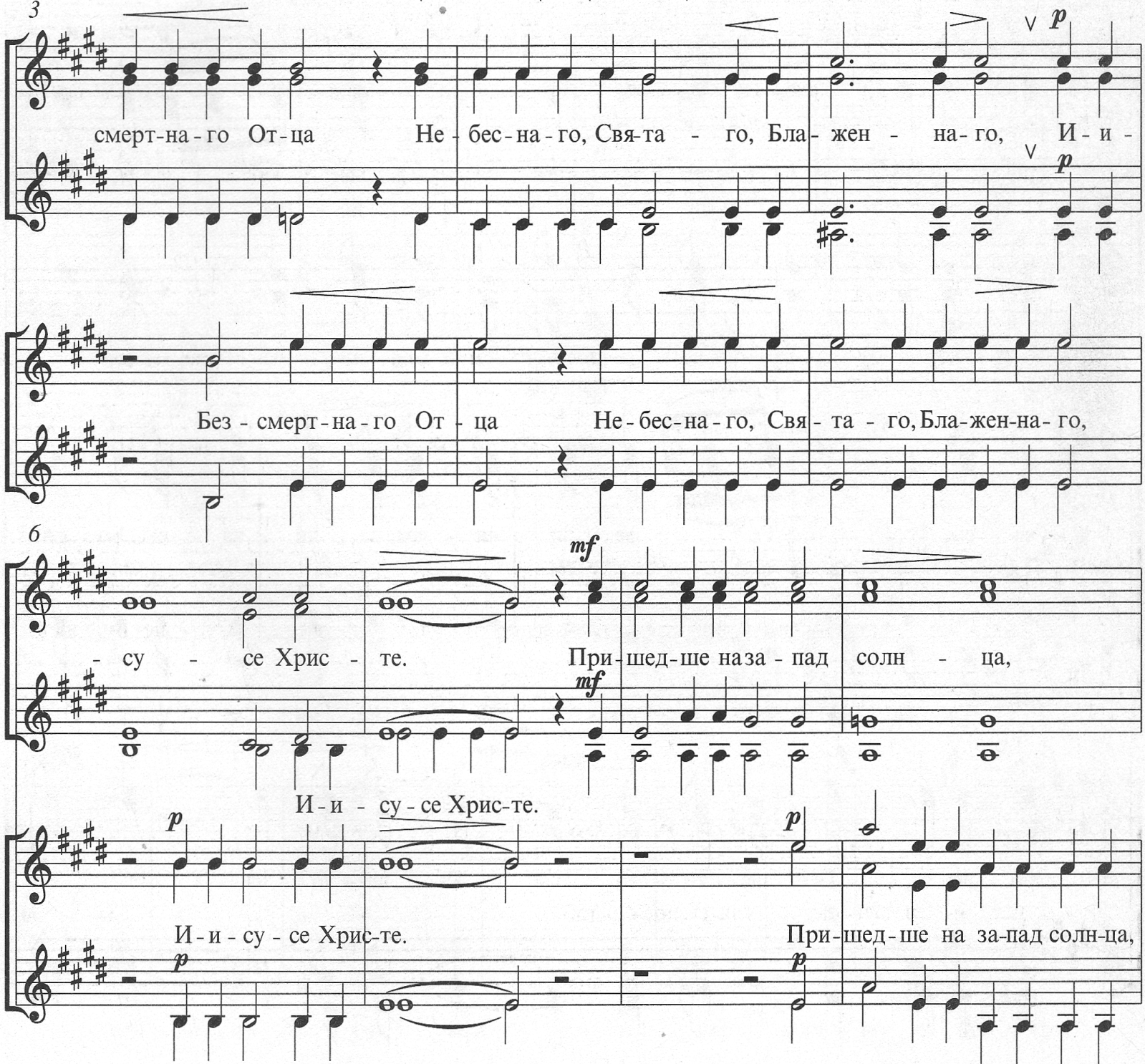 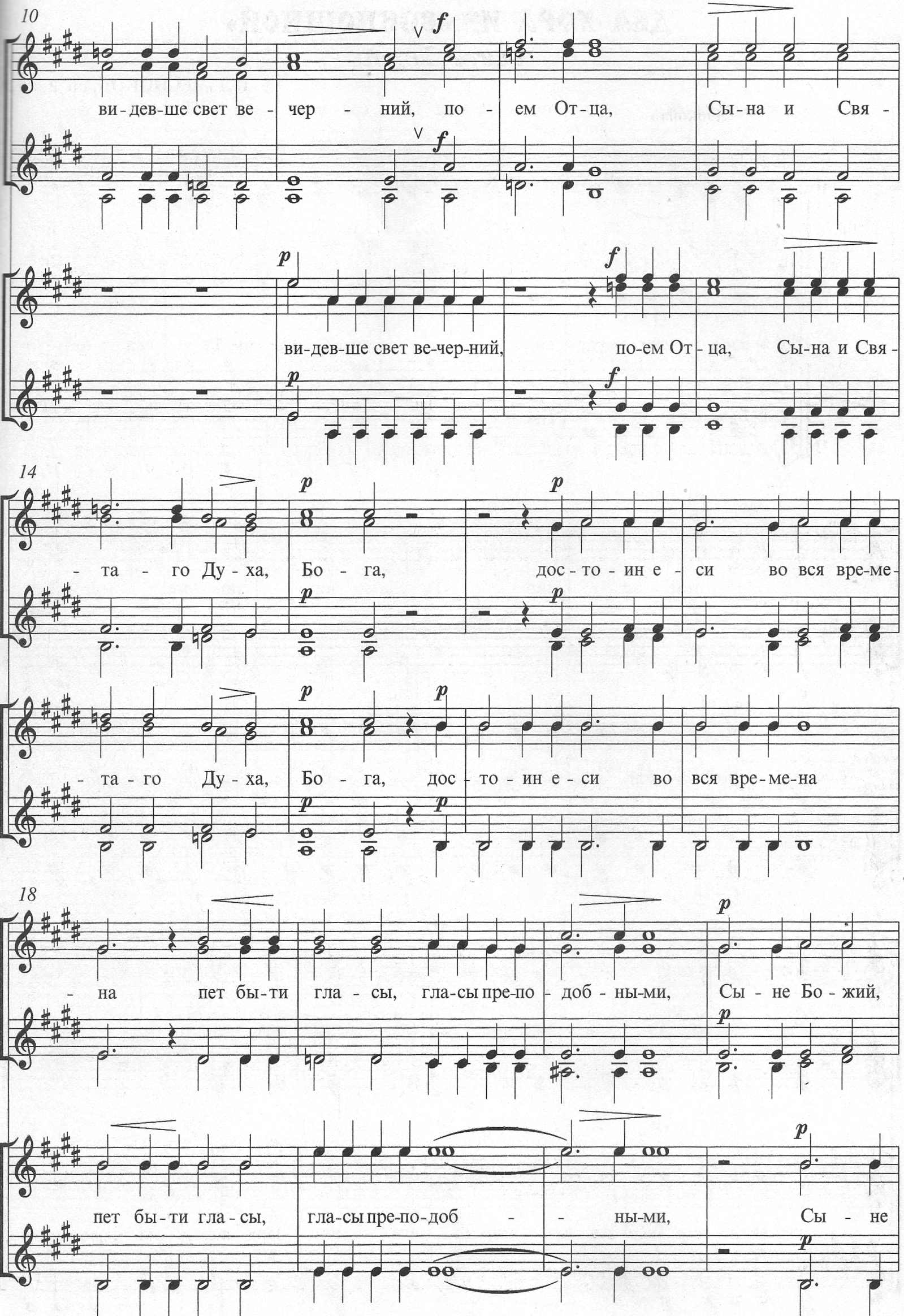 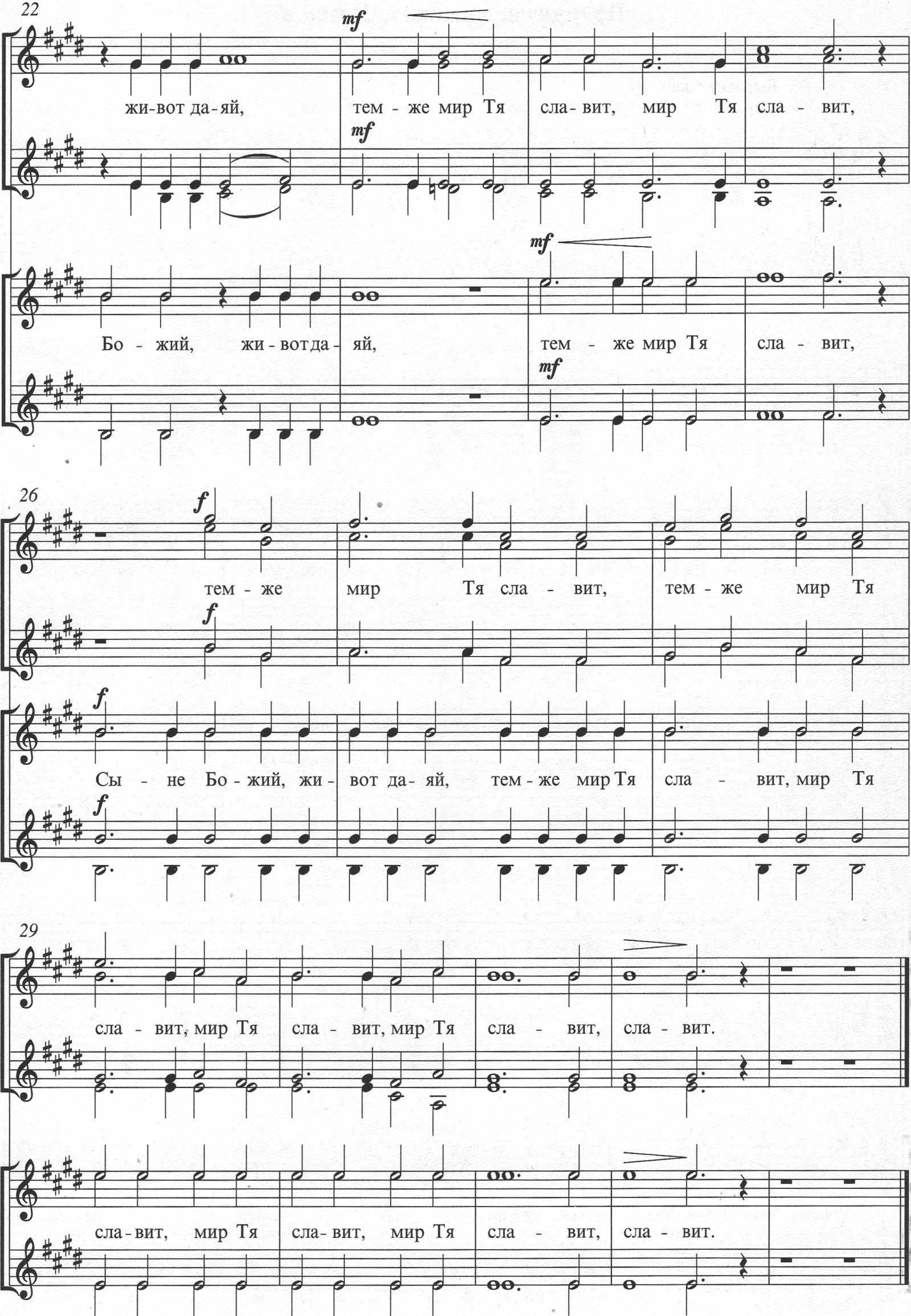 